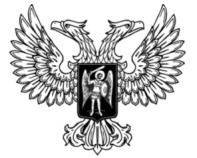 ДонецкАЯ НароднАЯ РеспубликАЗАКОНО ГАРАНТИЯХ ОСУЩЕСТВЛЕНИЯ ПОЛНОМОЧИЙ ДЕПУТАТАПРЕДСТАВИТЕЛЬНОГО ОРГАНА МУНИЦИПАЛЬНОГООБРАЗОВАНИЯ, ЧЛЕНА ВЫБОРНОГО ОРГАНАМЕСТНОГО САМОУПРАВЛЕНИЯ, ВЫБОРНОГОДОЛЖНОСТНОГО ЛИЦА МЕСТНОГО САМОУПРАВЛЕНИЯПринят Постановлением Народного Совета 5 октября 2023 годаСтатья 1. Предмет регулирования настоящего ЗаконаНастоящий Закон в соответствии с частью 51 статьи 40 Федерального закона от 6 октября 2003 года № 131-ФЗ «Об общих принципах организации местного самоуправления в Российской Федерации» определяет гарантии осуществления на территории Донецкой Народной Республики полномочий депутата представительного органа муниципального образования 
(далее – депутат), члена выборного органа местного самоуправления, выборного должностного лица местного самоуправления (далее – выборное должностное лицо).Статья 2. Основные понятия и термины, используемые в настоящем ЗаконеОсновные понятия и термины, используемые в настоящем Законе, применяются в значениях, установленных Федеральным законом от 6 октября 2003 года № 131-ФЗ «Об общих принципах организации местного самоуправления в Российской Федерации».Статья 3. Установление гарантий осуществления полномочий депутата, члена выборного органа местного самоуправления, выборного должностного лица1. Гарантии осуществления полномочий депутата, члена выборного органа местного самоуправления, выборного должностного лица устанавливаются уставами соответствующих муниципальных образований 
в соответствии с федеральными законами, настоящим Законом и иными законами Донецкой Народной Республики.2. Уставом муниципального образования депутату, члену выборного органа местного самоуправления, выборному должностному лицу, осуществляющим свои полномочия на постоянной основе, гарантируются:1) условия работы, обеспечивающие осуществление полномочий;2) право на своевременное и в полном объеме получение денежного содержания;3) возмещение расходов, связанных с осуществлением полномочий;4) отдых, обеспечиваемый установлением нормальной продолжительности рабочего времени, предоставлением выходных дней 
и нерабочих праздничных дней, а также ежегодного оплачиваемого отпуска;5) медицинское обслуживание;6) пенсионное обеспечение в соответствии с законодательством Российской Федерации и законодательством Донецкой Народной Республики;7) защита депутата, члена выборного органа местного самоуправления, выборного должностного лица и членов их семей от насилия, угроз и других неправомерных действий в связи с осуществлением ими полномочий.3. Уставом муниципального образования депутату, члену выборного органа местного самоуправления, выборному должностному лицу, 
осуществляющим свои полномочия на непостоянной основе, могут гарантироваться:1) условия работы, обеспечивающие осуществление полномочий;2) возмещение расходов, связанных с осуществлением полномочий;3) защита депутата, члена выборного органа местного самоуправления, выборного должностного лица и членов их семей от насилия, угроз и других неправомерных действий в связи с осуществлением ими полномочий.4. Случаи, условия, порядок предоставления гарантий, предусмотренных частями 2 и 3 настоящей статьи, устанавливаются нормативными правовыми актами представительных органов муниципальных образований.5. Депутату для осуществления своих полномочий на непостоянной основе гарантируется сохранение места работы (должности) на период, продолжительность которого устанавливается уставом муниципального образования и не может составлять в совокупности более пяти рабочих дней в месяц.Статья 4. Право депутата на получение и распространение информации1. При обращении депутата в органы местного самоуправления соответствующего муниципального образования их должностные лица обязаны обеспечить его консультациями специалистов по вопросам, связанным 
с осуществлением его полномочий, предоставить необходимую информацию.Информация, в том числе документы, в которых содержатся сведения, составляющие государственную, коммерческую, служебную или иную охраняемую федеральным законом тайну, предоставляется в порядке, установленном федеральными законами.2. Депутат в порядке, установленном соответствующим представительным органом муниципального образования, обеспечивается документами, принятыми указанным органом, документами и иными информационными материалами, официально направляемыми 
в представительные органы муниципальных образований органами государственной власти, а также другими информационными и справочными материалами.Статья 5. Обращение депутата1. Депутат вправе обратиться по вопросам, связанным с осуществлением своих полномочий, в органы местного самоуправления, к должностным лицам органов местного самоуправления соответствующего муниципального образования, а также должностным лицам организаций, полностью или частично финансируемых за счет средств местного бюджета и расположенных на территории соответствующего муниципального образования, по вопросам, отнесенным к их компетенции. 2. Органы местного самоуправления, должностные лица органов местного самоуправления, а также должностные лица организаций, к которым обратился депутат, обязаны дать письменный ответ на обращение не позднее 
30 дней со дня его получения.3. Депутат имеет право принимать непосредственное участие 
в рассмотрении поставленных им в обращении вопросов. О дне рассмотрения обращения депутат должен быть извещен заблаговременно, но не позднее 
чем за 3 календарных дня.4. Вмешательство депутата при осуществлении своих полномочий 
в оперативно-разыскную, уголовно-процессуальную деятельность органов дознания, следователей и судебную деятельность, деятельность органов прокуратуры не допускается.Статья 6. Право депутата на прием в первоочередном порядке должностными лицамиПо вопросам, связанным с осуществлением своих полномочий, депутат пользуется правом на прием в первоочередном порядке должностными лицами органов местного самоуправления, должностными лицами организаций, расположенных на территории соответствующего муниципального образования.Статья 7. Содействие депутату в проведении встреч с избирателямиДепутату обеспечиваются необходимые условия для проведения встреч 
с избирателями. По просьбе депутата соответствующий исполнительно-распорядительный орган муниципального образования безвозмездно выделяет помещение, извещает граждан о времени и месте проведения встреч 
с избирателями, направляет для участия во встречах своих представителей, оказывает иную помощь.Статья 8. Оплата труда депутата, члена выборного органа местного самоуправления, выборного должностного лица, осуществляющих свои полномочия на постоянной основе1. Депутату, члену выборного органа местного самоуправления, выборному должностному лицу, осуществляющим свои полномочия 
на постоянной основе, гарантируется право на своевременное и в полном объеме получение денежного содержания в размере не менее установленного для муниципальных служащих, замещающих высшие должности муниципальной службы.2. Органы местного самоуправления самостоятельно определяют размер 
и условия оплаты труда депутата, члена выборного органа местного самоуправления, выборного должностного лица, осуществляющих свои полномочия на постоянной основе. Статья 9. Отпуск депутата, члена выборного органа местного самоуправления, выборного должностного лица, осуществляющих свои полномочия на постоянной основеДепутату, члену выборного органа местного самоуправления, выборному должностному лицу, осуществляющим свои полномочия на постоянной основе, предоставляется ежегодный оплачиваемый отпуск продолжительностью 
42 календарных дня.Статья 10. Социальные гарантии депутата, члена выборного органа местного самоуправления, выборного должностного лица, осуществляющих свои полномочия на постоянной основе1. Уровень социальных гарантий для депутата, члена выборного органа местного самоуправления, выборного должностного лица, осуществляющих свои полномочия на постоянной основе, не может быть ниже уровня социальных гарантий, установленных для муниципальных служащих, замещающих высшие должности муниципальной службы.2. Период осуществления полномочий депутатом, членом выборного органа местного самоуправления, выборным должностным лицом, осуществляющими свои полномочия на постоянной основе, засчитывается 
в стаж, исчисляемый для предоставления льгот и гарантий в соответствии 
с законодательством Российской Федерации и законодательством Донецкой Народной Республики о муниципальной службе.Статья 11. Финансирование расходов, связанных с предоставлением гарантий депутатам, членам выборного органа местного самоуправления, выборным должностным лицамРасходы, связанные с предоставлением гарантий депутатам, членам выборного органа местного самоуправления, выборным должностным лицам, финансируются за счет средств местных бюджетов.Статья 12. Вступление в силу настоящего ЗаконаНастоящий Закон вступает в силу со дня его официального опубликования и распространяется на правоотношения, возникшие с 11 сентября 2023 года.ГлаваДонецкой Народной Республики					Д.В. Пушилинг. Донецк6 октября 2023 года№ 11-РЗ